ООО "УЧЕБНО-ИНЖИНИРИНГОВЫЙ ЦЕНТР"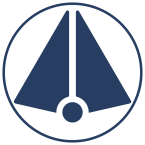 ПРОГРАММА* СЕМИНАРА“ВНЕОЧЕРЕДНАЯ ПРОВЕРКА ЗНАНИЙ требований охраны трудапри эксплуатации объектов теплоснабжения, теплопотребляющих установок, электроустановок”г. Челябинск 	*В программе возможны изменения и дополнения.Время проведенияТематика / докладчик18 марта 2021 г.(ЧЕТВЕРГ)18 марта 2021 г.(ЧЕТВЕРГ)9:00-9:30Welcome кофе. Регистрация участников семинара9:30-9:40Открытие семинара. Приветственное слово: ЧЕРТКОВ   Владимир Николаевич - директор ООО «УИЦ»ДРЯГИНА   Елена Николаевна - заместитель директора ООО «УИЦ»9:30-9:40Открытие семинара. Приветственное слово: ЧЕРТКОВ   Владимир Николаевич - директор ООО «УИЦ»ДРЯГИНА   Елена Николаевна - заместитель директора ООО «УИЦ»9:30-9:40Открытие семинара. Приветственное слово: ЧЕРТКОВ   Владимир Николаевич - директор ООО «УИЦ»ДРЯГИНА   Елена Николаевна - заместитель директора ООО «УИЦ»9:40-10:00Обзор общих изменений НПА в сфере ОХРАНЫ ТРУДА.ДОКЛАДЧИКЗОЛОТОВ   Александр Иванович – специалист ООО «УИЦ»10:00-11:30Изменения в Правилах по охране труда при эксплуатации объектов теплоснабжения и теплопотребляющих установокрассмотрим Приказ Минтруда России от 17.12.2020 N 924н "Об утверждении Правил по охране труда при эксплуатации объектов теплоснабжения и теплопотребляющих установок" (зарегистрировано в Минюсте России 29 декабря 2020 г. N 61926)ДОКЛАДЧИКЗОЛОТОВ   Александр Иванович – специалист ООО «УИЦ»11:30-12:30Кофе-брейк12:30-15:30Изменения в Правилах по охране труда при эксплуатации электроустановокрассмотрим Приказ Минтруда России от 15.12.2020 N 903н "Об утверждении Правил по охране труда при эксплуатации электроустановок" (зарегистрировано в Минюсте России 30 декабря 2020 г. N 61957)ДОКЛАДЧИКВЕРБЕНСКАЯ  Наталья Васильевна – преподаватель ООО «УИЦ»15:30-15:45Кофе-брейк15:45-17:15Внеочередная проверка знаний требований охраны труда при эксплуатации объектов теплоснабжения и теплопотребляющих установок;Внеочередная проверка знаний требований охраны труда при эксплуатации электроустановок.